LĨNH VỰC : PHÁT TRIỂN THẨM MĨHOẠT ĐỘNG ÂM NHẠCĐề tài 	: Làm quen nốt đenLứa tuổi 	: 3 – 4 tuổiSố lượng 	: 15 – 18 trẻThời gian 	: 20 – 25 phútGiáo viên 	: Vương Ánh Tuyết  	 Trần Thị Thuỳ Dương 	 Đỗ Thị Thanh NhànMỤC ĐÍCH – YÊU CẦUKiến thức :Trẻ biết nốt đen có dạng hình tròn đặc và nét thẳng bên cạnhKỹ năng :Rèn khả năng quan sát, ghi nhớ, phản xạ.Luyện tập kỹ năng chơi tập thể, chơi theo nhómPhối hợp một số bộ phận trên cơ thể để thể hiện vận động minh hoạ theo yêu cầu.Sử dụng một số nhạc cụ (bộ gõ) để thực hiện theo yêu cầuRèn luyện kỹ năng lấy và cất đồ dùng đúng nơi quy định theo hiệu lệnh của giáo viên.Thái độ :Thể hiện cảm nhận tích cực thông qua việc thể hiện các tiết tấuBiết lắng nghe, chia sẻ, tự tin thể hiện vận động.Hứng thú, tham gia hoạt động chung.CHUẨN BỊ :Địa điểm tổ chức: Trong lớp họcĐội hình: Đội hình thay đổi phù hợp với từng hoạt động cụ thể (ngồi quanh cô, ngồi ghế, thảo luận 3 nhóm )Môi trường: Trang trí môi trường lớp học theo chủ điểm âm nhạc.Đồ dùng :Đồ dùng của cô :Giáo án điện tử và điều kiện cơ sở vật chất phù hợp.Nhạc bài hát “Hello song” (Biểu diễn rối)Nhạc bài hát : “Nốt đen”, “Twinkle little star”, “We wish you a merry Christmas”, “Đàn gà con”, nhạc không lời03 Bộ rối dụng cụ âm nhạcCây thông Noel.Đồ dùng của trẻ : Đồ dùng âm nhạc : trống con, ống tre, trống tự tạo từ thùng nhựaGhế, thảm ngồi Trang phục :Cô và trẻ mặc trang phục thoải mái, phù hợp với thời tiết.TIẾN HÀNH:PHÒNG GD & ĐT QUẬN LONG BIÊNTRƯỜNG MẦM NON ĐÔ THỊ VIỆT HƯNG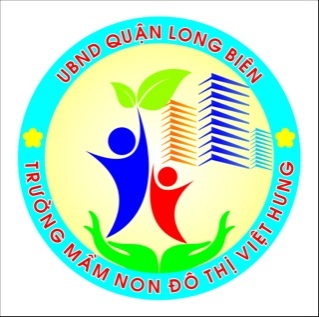 GIÁO ÁNLĨNH VỰC: PHÁT TRIỂN THẨM MỸHOẠT ĐỘNG ÂM NHẠCĐề tài 	: Làm quen nốt đenLứa tuổi 	: 3 – 4 tuổiSố lượng 	: 15 – 18 trẻThời gian 	: 20 – 25 phútGiáo viên 	: Vương Ánh Tuyết                       Trần Thị Thuỳ Dương                                                                Đỗ Thị Thanh Nhàn Năm học 2019 - 2020Thời gianND và tiến trình HĐ họcPhương pháp hình thức tổ chức các hoạt độngPhương pháp hình thức tổ chức các hoạt độngThời gianND và tiến trình HĐ họcHoạt động của côHoạt động của trẻ45”-1’Mở đầu-Tiết mục rối với điệu nhảy “Hello song”Cô diễn cho trẻ xem19’ – 23’Nội dunga.Cấu tạo nốt đen- Giới thiệu bạn nốt đen Cho trẻ nhận xét : + Nốt đen gồm mấy phần?+ Là những phần nào?Cô khái quát kết hợp với trình chiếuMở rộng : nốt đen có 2 hình thức thể hiện trên khuông nhạc với phần nét thẳng quay lên trên hoặc quay xuống dưới. TC1: Chơi cùng nốt đen (Power point)Lần 1 : Trên màn hình sẽ lần lượt xuất hiện các nốt đen: Khi nốt đen màu xanh xuất hiện trẻ vỗ tay; khi nốt đen màu đỏ xuất hiện trẻ bật nhảyLần 2 : Trẻ vỗ tay cùng nốt đen trên màn hình theo giai điệu bài hát “Đàn gà con” (chỉ vỗ tay vào nốt đen)TC2 : Tạo hình nốt đenCô chia trẻ thành 3 đội -Cách chơi : mỗi đội có nhiêm vụ sử dụng đồ dùng có trong hộp thành nốt đen với nhiều màu sắc và trang trí cây thông Noel.-Luật chơi : Thời gian là một bản nhạc.Cô nhận xét, cho trẻ hát và vận động bài hát “We wish you a merry Christmas”b.Hoà tấu dụng cụ âm nhạcCô cho trẻ lựa chọn loại dụng cụ trẻ thích và chia về 3 nhóm. Các nhóm sẽ thảo luận và tập luyện cách thể hiện theo giai điệu bài hát “Twinkle little star”- Các nhóm thể hiện theo sự điều khiển của giáo viênHoà tấu âm thanhCô cho 3 nhóm cùng thể hiện theo giai điệu bài hát  “Twinkle little star”- Trẻ trả lời - Trẻ chơi- Trẻ về 3 nhóm chơi- Trẻ vận động cùng cô- Trẻ về nhóm thảo luận- Trẻ thể hiện theo nhóm-Trẻ hoà tấu theo sự điều khiển của cô1’Kết thúcCô nhận xét tuyên dương trẻ.Trẻ hưởng ứng